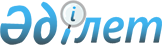 О проведении весеннего и осеннего призыва на срочную военную службу в 2011 году
					
			Утративший силу
			
			
		
					Постановление акимата Катон-Карагайского района Восточно-Казахстанской области от 13 апреля 2011 года N 352. Зарегистрировано управлением юстиции Катон-Карагайского района Департамента юстиции Восточно-Казахстанской области 21 апреля 2011 года за N 5-13-89. Утратило силу - постановлением акимата Катон-Карагайского района ВКО от 12 марта 2012 года N 725

      Сноска. Утратило силу - постановлением акимата Катон-Карагайского района ВКО от 12.03.2012 N 725.      В соответствии с подпунктом 8) пункта 1 статьи 31 Закона Республики Казахстан от 23 января 2001 года «О местном государственном управлении и самоуправлении в Республике Казахстан», статьями 19, 20, 23 Закона Республики Казахстан от 08 июля 2005 года № 74 «О воинской обязанности и воинской службе», Указом Президента Республики Казахстан от 03 марта 2011 года № 1163 «Об увольнении в запас военнослужащих срочной воинской службы, выслуживших установленный срок воинской службы, и очередном призыве граждан Республики Казахстан на срочную воинскую службу в апреле–июне и октябре-декабре 2011 года» акимат Катон-Карагайского района ПОСТАНОВЛЯЕТ:



      1. Провести призыв на срочную воинскую службу в апреле–июне и октябре–декабре 2011 года граждан мужского пола в возрасте от восемнадцати до двадцати семи лет, не имеющих права на отсрочку или освобождение от призыва, а также граждан, отчисленных из учебных заведений, не достигших двадцати семи лет и не выслуживших установленные сроки воинской службы по призыву.



      2. Рекомендовать директору коммунального государственного казенного предприятия «Медицинское объединение № 1 Катон-Карагайского района» Рахымжанову Габиден Пазылжановичу (по согласованию):

      1) выделить необходимое количество врачей-специалистов и медицинских работников среднего звена в целях полного медицинского освидетельствования призывников;

      2) сохранить в стационарах, лечебных оздоровительных учреждениях необходимое количество мест в целях обследования здоровья призывников в условиях стационарного обследования;

      3) обеспечить контроль за своевременным и качественным обследованием, а также лечением призывников.

      3. Акимам сельских округов обеспечить своевременное оповещение и доставку призывников на призывную комиссию отдела по делам обороны района.

      4. Начальнику ГУ «Отдел занятости и социальных программ Катон-Карагайского района» Болгамбаевой Гульназ Кайырбековне, согласно заявки, с 01 апреля 2011 года направить необходимое количество работников для общественных работ в отдел по делам обороны Катон-Карагайского района.



      5. Рекомендовать начальнику ГУ «Отдел внутренних дел Катон-Карагайского района» Ишкибаеву Марат Салтабековичу:

      1) обеспечить розыск и доставку граждан, уклоняющихся от призыва на воинскую службу, в отдел по делам обороны Катон-Карагайского района;

      2) обеспечить общественный порядок на призывных участках во время работы районной призывной комиссии и отправки призывников на воинскую службу.



      6. Считать утратившим силу постановление акимата Катон-Карагайского района от 16 марта 2011 года № 302 «О проведении весеннего и осеннего призыва на срочную военную службу в 2011 году».

      7. Контроль за исполнением данного постановления возложить на заместителя акима района Байгонусову К.Б.



      8. Постановление вводится в действие по истечении десяти календарных дней после его официального опубликования.      Аким района                                   А. Бекбосынов

       Согласовано:      Начальник ГУ «Отдел по делам обороны

      Катон-Карагайского района»                   А.Д. Кантарбаев      13 апреля 2011 г.      Начальник ГУ «Отдел внутренних дел

      Катон-Карагайского района»                   М.С.  Ишкибаев      13 апреля 2011 г.      Директор КГКП «Медицинское объединение

      № 1 Катон-Карагайского района»               Г.П. Рахымжанов      12 апреля 2011 г.
					© 2012. РГП на ПХВ «Институт законодательства и правовой информации Республики Казахстан» Министерства юстиции Республики Казахстан
				